Press release Comparison of lighting solutionsQuick, reliable and transparent evaluation of lighting solutions by Zumtobel's ecoCALC lightDornbirn, July 2015 – Knowing at a glance what is the difference between various lighting solutions in terms of quality, efficiency and costs, and how quickly a new system will pay off – this is made possible by Zumtobel's calculation programme ecoCALC. Evaluations can now be obtained even faster by using the programme's simplified version: ecoCALC light. The entries required to perform a calculation have been reduced to a minimum, so that up to three lighting solutions can be compared on site in just a few steps. Without having to install any software, you may use ecoCALC light on your computer or, in the mobile version, directly on your tablet PC. The costs that will be incurred for every lighting solution across its entire service life and the resulting payback times will become obvious very quickly. Not only the investment costs, but also energy consumption, maintenance costs and CO2 emissions are collected and documented. The ecoCALC light programme helps customers understand at once the evaluation of a new lighting solution in terms of both quality and quantity. Integral cost calculation provides the necessary transparency for customers to be able to make a decision resulting in measurable added value.Access to the web-based programme is possible via the following link free of charge at any time. Just a few clicks are all it takes to configure and compare various lighting solutions based on existing luminaires included in Zumtobel's online catalogue.Captions:(Photo credits: Zumtobel) 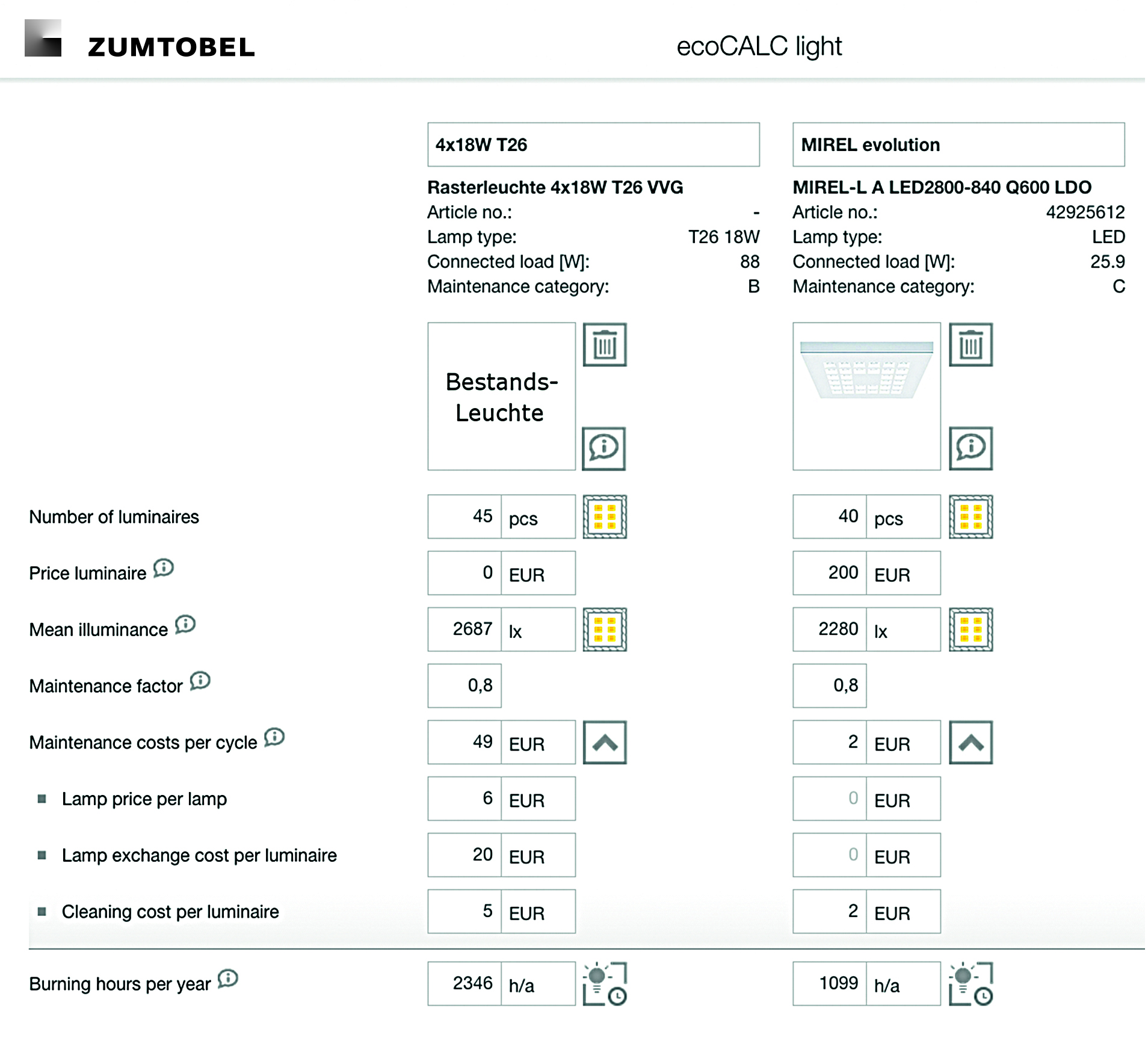 Fig. 1: The web-based ecoCALC light programme boasts an intuitive input screen. Prices are examples only.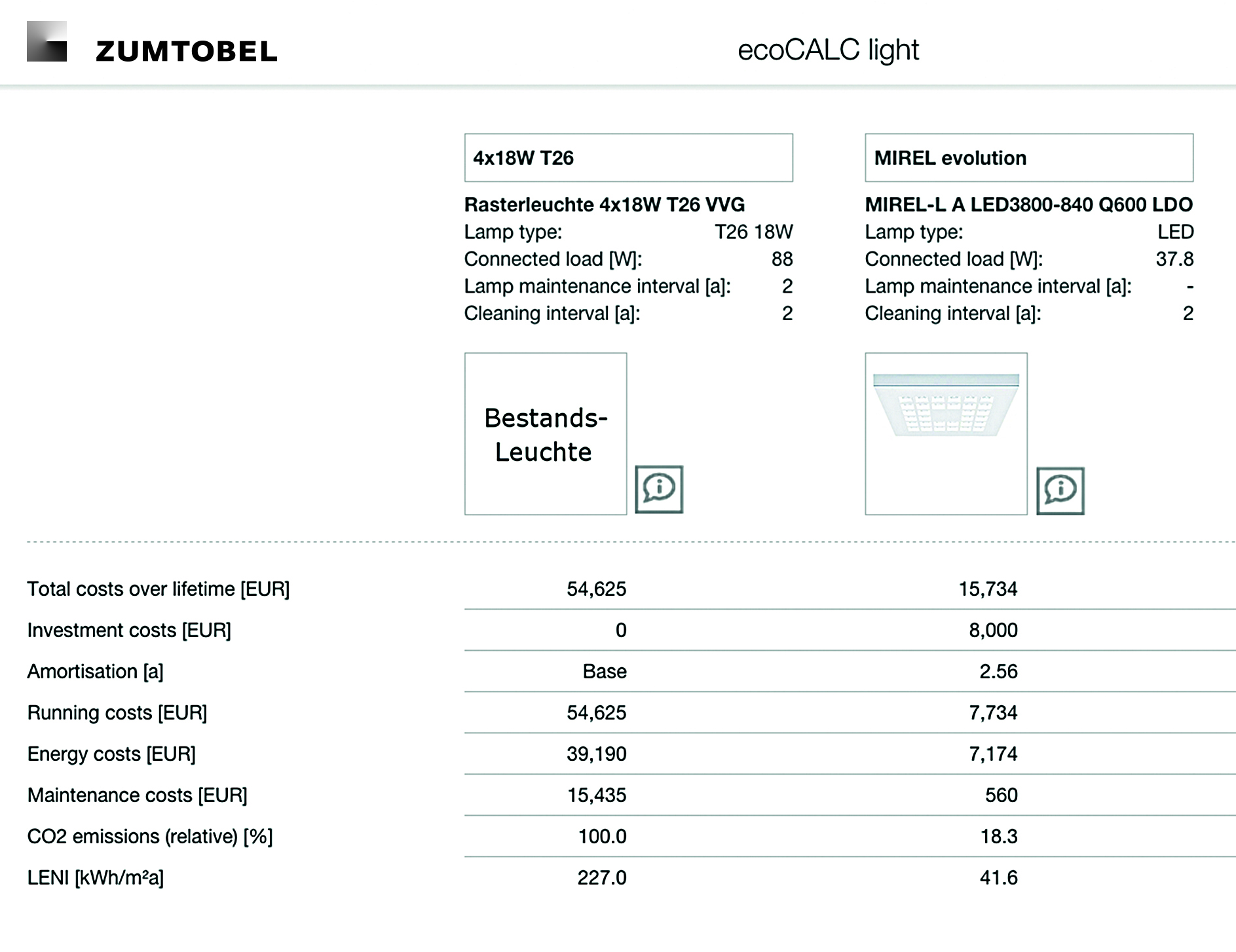 Fig. 2: ecoCALC light compares lighting solutions according to criteria based on quality and quantity in a clearly structured manner.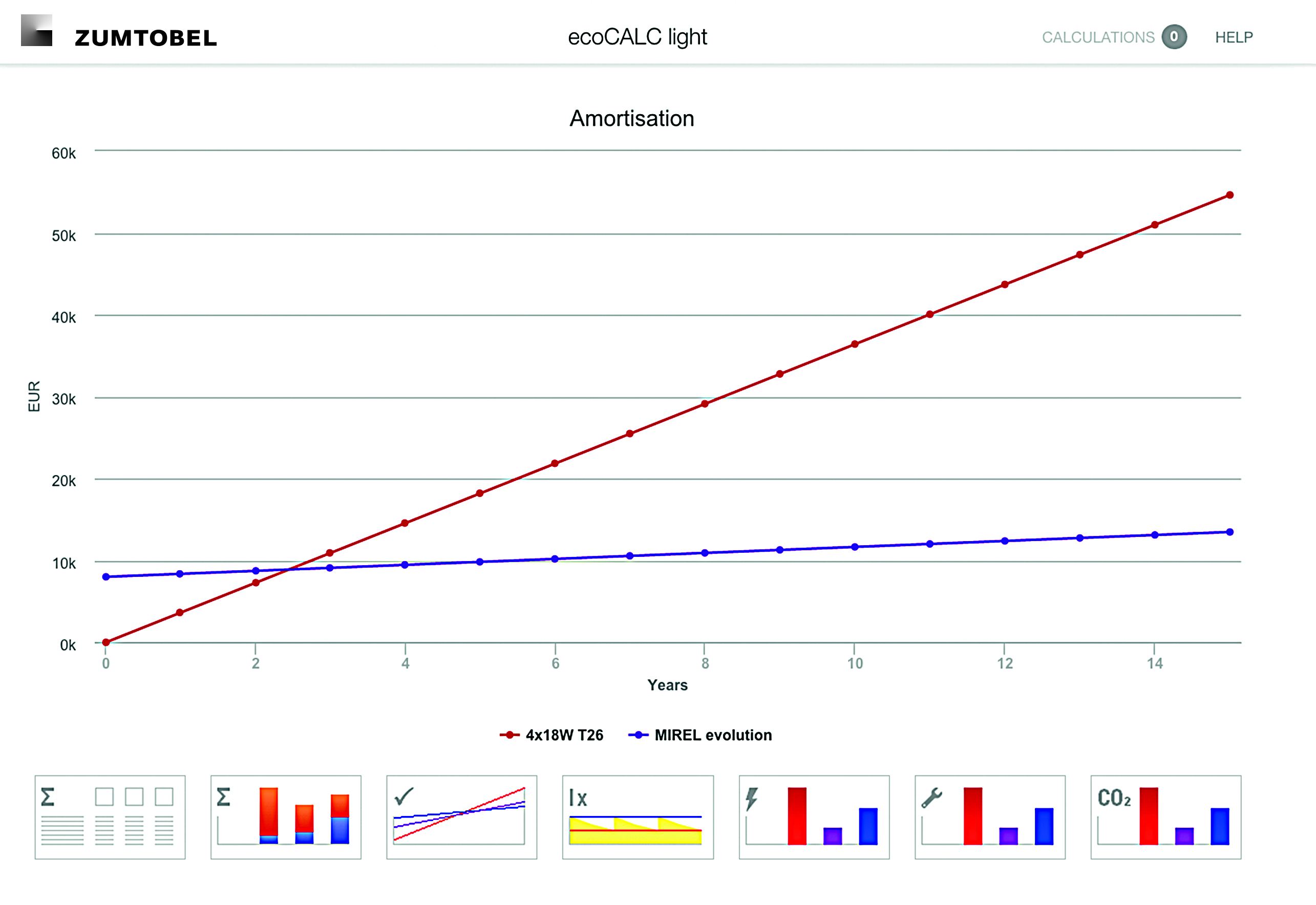 Fig. 3: Pre-programmed visualisations are available as well – here, for example, you can see how the new lighting solution will pay off over the years.Press contact: Sales contact: For further contact details in further sales regions please visit: http://www.zumtobel.com/com-en/contact.html About Zumtobel Zumtobel, a leading international supplier of integral lighting solutions, enables people to experience the interplay of light and architecture. As a leader in innovation, Zumtobel provides a comprehensive range of high-quality luminaires and lighting management systems for professional interior lighting in the areas of offices, education, presentation & retail, hotel & wellness, health, art & culture as well as industry. Zumtobel is a brand of Zumtobel Group AG with its head office in Dornbirn, Vorarlberg (Austria). Zumtobel. The Light.Zumtobel Lighting GmbHSophie MoserHead of Brand CommunicationsSchweizer Strasse 306850 DornbirnAustriaTel:        +43 5572 390 26527Mobil:    +43 664 80892 3074press@zumtobel.comwww.zumtobel.comZumtobel Lighting Ltd.Chiltern ParkChiltern Hill, Chalfont St PeterBuckinghamshire SL9 9FGUnited KingdomTel:        +44 1753 482 650Fax:       +44 1753 480 350uksales@zumtobel.comwww.zumtobel.co.ukZumtobel Lighting Inc.
3300 Route 9Highland , NY 12528United StatesTel:        +1 845 691 6262Fax:       +1 845 691 6289zli.us@zumtobelgroup.comwww.zumtobel.us